проектПОСТАНОВЛЕНИЕ от «__»_____ 2022 г. №		«Об утверждении программы профилактики рисков причинения вреда (ущерба) охраняемым законом ценностям по муниципальному контролю за исполнением единой теплоснабжающей организацией обязательств по строительству, реконструкции и (или) модернизации объектов теплоснабжения  Питерского муниципального района Саратовской областиВ соответствии с Федеральным законом от 6 октября 2003 года                           № 131-ФЗ «Об общих принципах организации местного самоуправления в Российской Федерации», Федеральным законом от 31 июля 2020 года                 № 248-ФЗ «О государственном контроле (надзоре) и муниципальном контроле в Российской Федерации», Постановление Правительства РФ от 25 июня 2021 г. № 990 «Об утверждении Правил разработки и утверждения контрольными (надзорными) органами программы профилактики рисков причинения вреда (ущерба) охраняемым законом ценностям», руководствуясь Уставом Питерского муниципального района Саратовской области, администрация муниципального районаПОСТАНОВЛЯЕТ:Утвердить программу профилактики рисков причинения вреда (ущерба) охраняемым законом ценностям по муниципальному контролю за исполнением единой теплоснабжающей организацией обязательств по строительству, реконструкции и (или) модернизации объектов теплоснабжения Питерского муниципального района согласно приложению.Настоящее постановление вступает в силу со дня его официального опубликования и подлежит размещению на официальном сайте администрации Питерского муниципального района в информационно-телекоммуникационной сети «Интернет» по адресу: http://питерка.рф/ .Контроль за исполнением настоящего постановления возложить на первого заместителя главы администрации муниципального района. Глава муниципального района                          Д.Н.ЖивайкинПриложение к постановлению администрации Питерского муниципального района Саратовской областиот «__»___2022 г. №__Программапрофилактики рисков причинения вреда (ущерба) охраняемым законом ценностям по муниципальному контролю за исполнением единой теплоснабжающей организацией обязательств по строительству, реконструкции и (или) модернизации объектов теплоснабжения  Питерского муниципального района Саратовской областиРаздел 1. Общие положенияНастоящая программа разработана в соответствии со статьей 44 Федерального закона от 31 июля 2021 г. № 248-ФЗ «О государственном контроле (надзоре) и муниципальном контроле в Российской Федерации», постановлением Правительства Российской Федерации от 25 июня 2021 г. № 990 «Об утверждении Правил разработки и утверждения контрольными (надзорными) органами программы профилактики рисков причинения вреда (ущерба) охраняемым законом ценностям» и предусматривает комплекс мероприятий по профилактике рисков причинения вреда (ущерба) охраняемым законом ценностям при осуществлении муниципального контроля за исполнением единой теплоснабжающей организацией обязательств по строительству, реконструкции и (или) модернизации объектов теплоснабжения Питерского муниципального района. В связи с тем, что ранее данный вид контроля не осуществлялся, провести анализ текущего состояния осуществления вида контроля и описание текущего уровня развития профилактического деятельности не представляется возможным.Раздел 2. Цели и задачи реализации программы профилактикиОсновными целями Программы профилактики являются:Стимулирование добросовестного соблюдения обязательных требований всеми контролируемыми лицами; Устранение условий, причин и факторов, способных привести к нарушениям обязательных требований и (или) причинению вреда (ущерба) охраняемым законом ценностям; Создание условий для доведения обязательных требований до контролируемых лиц, повышение информированности о способах их соблюдения.Проведение профилактических мероприятий программы профилактики направлено на решение следующих задач:Укрепление системы профилактики нарушений рисков причинения вреда (ущерба) охраняемым законом ценностям;Повышение правосознания и правовой культуры руководителей органов государственной власти, органов местного самоуправления, юридических лиц, индивидуальных предпринимателей и граждан;Оценка возможной угрозы причинения, либо причинения вреда жизни, здоровью граждан, выработка и реализация профилактических мер, способствующих ее снижению;Выявление факторов угрозы причинения, либо причинения вреда жизни, здоровью граждан, причин и условий, способствующих нарушению обязательных требований, определение способов устранения или снижения угрозы;Оценка состояния подконтрольной среды и установление зависимости видов и интенсивности профилактических мероприятий от присвоенных контролируемым лицам уровней риска; Раздел 3. Перечень профилактических мероприятий, сроки (периодичность) их проведенияРаздел 4. Показатели результативности и эффективности программы профилактикиПОЯСНИТЕЛЬНАЯ ЗАПИСКАК ПРОЕКТУ ПОСТАНОВЛЕНИЯОб утверждении программы профилактики рисков причинения вреда (ущерба) охраняемым законом ценностям по муниципальному контролю (надзору) за исполнением единой теплоснабжающей организацией обязательств по строительству, реконструкции и (или) модернизации объектов теплоснабжения Питерского муниципального района Саратовской области на 2023 годВо исполнение Федерального закона от 31.07.2020 № 248-ФЗ «О государственном контроле (надзоре) и муниципальном контроле в Российской Федерации» с 01.07.2021 вводятся в действие правила разработки и утверждения контрольными (надворными) органами программы профилактики рисков причинения вреда (ущерба) охраняемым законом ценностям, утвержденные постановлением Правительства Российской Федерации  от 25.06.2021 №990.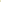 Указанное постановление подлежит применению при разработке и утверждении программ профилактики рисков причинения вреда (ущерба) охраняемым законом ценностям на 2022 год,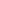 На основании нормативных правовых актов разработана программа профилактики рисков причинения вреда (ущерба) охраняемым законом ценностям по муниципальному контролю (надзору) за исполнением единой теплоснабжающей организацией обязательств по строительству, реконструкции и (или) модернизации объектов теплоснабжения Питерского муниципального района Саратовской области на 2023 год.Программа профилактики состоит из следующих разделов:а) анализ текущего состояния осуществления вида контроля, описание текущего развития профилактической деятельности контрольного (надзорного) органа, характеристика проблем, на решение которых направлена программа профилактики;б) цели и задачи реализации программы профилактики;в) перечень профилактических мероприятий, сроки (периодичность) их проведения;г) показатели результативности и эффективности программы профилактики.На основании вышеизложенного предлагается утвердить программу профилактики рисков причинения вреда (ущерба) охраняемым законом ценностям по муниципальному контролю (надзору) за исполнением единой теплоснабжающей организацией обязательств по строительству, реконструкции и (или) модернизации объектов теплоснабжения Питерского муниципального района Саратовской области на 2023 год.В целях общественного обсуждения администрации в сети «Интернет» не позднее             1 октября предшествующего года с одновременным указанием способов подачи предложений по итогам его рассмотрения.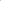 Каких-либо финансовых затрат, требующих выделения денежных средств из бюджета муниципального образования, не требуется.Разработчик – администрация Питерского муниципального района Саратовской областиСрок проведения обсуждения: с 01.10.2022 г. по 01.11.2022 г. Предложения общественных объединений, юридических и физических лиц в целях проведения обсуждения могут быть поданы в электронной или письменной форме.Адрес для направления предложений: 413320, Саратовская область, Питерский район, с. Питерка, ул. им.Ленина, д.101 (Администрация). Адрес электронной почты: adm1011@yandex.ruКонтактный телефон:  8(84561) 2-11-62Поданные в период общественного обсуждения предложения рассматриваются администрацией с 1 ноября по 1 декабря предшествующего года. Администрацией по каждому предложению формируется мотивированное заключение об их учете (в том числе частичном) или отклонении.№ п/п Наименование мероприятия Срок исполнения Ответственный исполнитель1. Информированиепостоянно должностное лицо, уполномоченноена осуществление муниципального контроля в соответствии с должностной инструкцией2. Обобщение правоприменительной практики Ежегодно должностное лицо, уполномоченноена осуществление муниципального контроля в соответствии с должностной инструкцией3.Объявление предостережения В течении года (при наличии оснований должностное лицо, уполномоченноена осуществление муниципального контроля в соответствии с должностной инструкцией4.Консультирование  В течении года (при наличии оснований)должностное лицо, уполномоченноена осуществление муниципального контроля в соответствии с должностной инструкцией5. Профилактический визитВ течении года (при наличии оснований) должностное лицо, уполномоченноена осуществление муниципального контроля в соответствии с должностной инструкцией№ п/пНаименование показателяВеличина1.Полнота информации, размещенной на официальном сайте контрольного органа в сети «Интернет» в соответствии с частью 3 статьи 46 Федерального закона от 31 июля 2021 г. № 248-ФЗ «О государственном контроле (надзоре) и муниципальном контроле в Российской Федерации»100 %2.Удовлетворенность контролируемых лиц и их представителями консультированием контрольного (надзорного) органа100 % от числа обратившихся3.Количество проведенных профилактических мероприятийне менее 2 мероприятий, проведенных контрольным (надзорным) органом